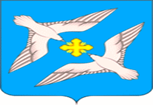 СОВЕТ ДЕПУТАТОВ  МУНИЦИПАЛЬНОГО ОБРАЗОВАНИЯ СЕЛЬСКОЕ ПОСЕЛЕНИЕ «УСПЕНСКОЕ» РЖЕВСКОГО РАЙОНА ТВЕРСКОЙ ОБЛАСТИР Е Ш Е Н И Е02 .07. 2021 года								№  106 О снятии полномочий    депутатамуниципального     образования  сельское поселение  «Успенское»  Ржевского района Тверской области     Базулевой Г.А.	В соответствии  с Федеральным законом от 06.10.2003г №131-ФЗ « Об общих принципах организации местного самоуправления в Российской Федерации»,  Уставом  муниципального образования сельское поселение «Успенское» Ржевского района Тверской области, Совет депутатов муниципального образования сельское поселение «Успенское» Ржевского района Тверской области Р Е Ш И Л :	1.Снять  полномочия  депутата   муниципального  образования сельское поселение  «Успенское»  Ржевского района Тверской области  Базулевой Галины Александровны  в связи  с ее  смертью .          2.Настоящее решение вступает в силу с момента его принятия.Глава сельского поселения «Успенское»Ржевского района                                                                              А.В.Святой Председатель Совета депутатовСельского поселения «Успенское»                                           В.В.Старовойтов